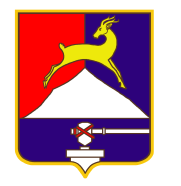 СОБРАНИЕ ДЕПУТАТОВ УСТЬ-КАТАВСКОГО ГОРОДСКОГО ОКРУГАЧЕЛЯБИНСКОЙ ОБЛАСТИДевятнадцатое  заседаниеРЕШЕНИЕот  22.12.2023              № 142                                       г. Усть-Катав               О согласовании границы Усть-Катавскогогородского	округа смежной	с преобразуемымСаткинским муниципальным райономВ связи с преобразованием Саткинского муниципального района в Саткинский муниципальный округ, в соответствии с Законом Челябинской области от 26.10.2006 года № 66-ЗО «Об административно-территориальном устройстве Челябинской области», руководствуясь статьей 12 Федерального закона от 06.10.2003  года № 131-ФЗ «Об общих принципах организации местного самоуправления в Российской Федерации», статьей 46 Устава (Основного Закона) Челябинской области, Уставом Усть-Катавского городского округа, пунктами 114 - 116, 120 Регламента Законодательного Собрания Челябинской области, Собрание депутатовРЕШАЕТ: Согласовать границу Усть-Катавского городского округа смежную с преобразуемым Саткинским муниципальным районом в соответствии с представленным землеустроительным делом по описанию местоположения границы объекта землеустройства - Граница Саткинского муниципального округа Челябинской области, утвержденным 22.08.2023 г. главой Саткинского муниципального района А.А. Глазковым.Отметить, что представленная в соответствии с землеустроительным делом по описанию местоположения границы объекта землеустройства граница Усть-Катавского городского округа смежная с преобразуемым Саткинским муниципальным районом не изменяется и соответствует ранее установленной границе. Настоящее решение направить в адрес Собрания депутатов Саткинского муниципального района.Настоящее решение опубликовать в газете «Усть-Катавская неделя» и разместить на официальном сайте администрации Усть-Катавского городского округа www.ukgo.su.Председатель Собрания депутатовУсть-Катавского городского округа 		                    С.Н.ПульдяевГлава Усть-Катавского городского округа                              С.Д.Семков 